نموذج إنتقال إلى جامعة البلقاء التطبيقية من الجامعات الرسميةيعبأ من قبل الطالبنموذج إنتقال إلى جامعة البلقاء التطبيقية من الجامعات الرسمية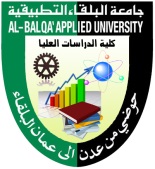 جامعة البلقـــاء التطبـيـقيــةAl-Balqa Applied University 
Faculty of Graduate Studiesكليـة الدراسـات العليا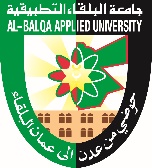 الدكتور رئيس لجنة الدراسات العليا المحترمقسم ................................
       أرجو التكرم بالموافقة على إنتقالي من جامعة ................................ تخصص ................................ إلى جامعة البلقاء التطبيقية تخصص ............................ علماً بأنني أنهيت (        ) ساعة معتمدة وبمعدل تراكمي (        ).                                                                     التوقيع: ..........................                                                                              التاريخ:        /            /      مرفق: كشف العلامات لمجموع الساعات التي درسها الطالب.يعبأ من قبل رئيس لجنة الدراسات العليا/ القسم المعنيالدكتور رئيس لجنة الدراسات العليا/ كلية..................................... المحترم        أعلمكم بأن لجنة الدراسات العليا في القسم قد إتخذت في جلستها رقم .................. تاريخ   /     /        ،                     
القرار رقم .............................. التنسيب الى عميد الكلية (بالموافقة / عدم الموافقة) على إنتقال 
الطالب ................................... تخصص ..................... من جامعة........................ إلى جامعة البلقاء التطبيقية. راجياً التكرم والموافقة على عرض طلب الطالب على لجنة الدراسات العليا في الكلية.
                                                               رئيس لجنة الدراسات العليا/ قسم.....................جامعة البلقـــاء التطبـيـقيــةAl-Balqa Applied University 
Faculty of Graduate Studiesكليـة الدراسـات العليايعبأ من قبل رئيس لجنة الدراسات العليا/ الكلية المعنيةالأستاذ الدكتور عميد كلية الدراسات العليا المحترم
            إستناداً الى قرار لجنة الدراسات العليا، رقم .................. في الكلية، جلسة رقم ................... تاريخ        /       /           .
أعلمكم بأن اللجنة اتخذت القرار التالي:"التنسيب الى الأستاذ الدكتور عميد كلية الدراسات العليا (بالموافقة / عدم الموافقة) على انتقال 
الطالب ................................................... تخصص .......................... من جامعة....................... إلى جامعة البلقاء التطبيقية."                                                                                                         رئيس لجنة الدراسات العليا/ كلية.......................                                                            قرار عميد كلية الدراسات العليا           إستناداً للصلاحيات المخولة إلي وبناء على تنسيب لجنة الدراسات العليا في الكلية  ...................................................................... (أوافق / لا أوافق) على إنتقال الطالب من برنامج ماجستير ....................... من جامعة .............................. إلى برنامج ماجستير............................... في جامعة البلقاء التطبيقية.                                                                                                                   عميد كلية الدراسات العليا
                                                                                                                الأستادة الدكتورة شاهرة طلعت زيتوننسخة /مدير وحدة القبول والتسجيل المحترم       /رئيس لجنة الدراسات العليا في كلية .............................    